              Formulario de Proyecto 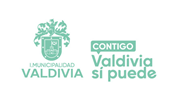 “FONDO CONCURSABLE PARA EL ADULTO MAYOR 2022 ”9.- CRONOGRAMA:  (Nombrar las actividades cronológicamente que contempla el desarrollo de este  proyecto, señalando la fecha y el responsable de cada una de las actividades)  10.- BENEFICIARIOS Escriba los datos de los socios de la agrupación que recibirán directamente los beneficios de este proyecto  - TOTAL: ____________11.- INDIQUE LOS RECURSOS NECESARIOS PARA ESTE  PROYECTOAgrupar los gastos a efectuar por tipo de recurso (Adjuntar Cotizaciones)1.- Nombre del Proyecto (debe ser breve y relacionado con la actividad a realizar)     ______________________________________________________________________     ______________________________________________________________________2.- Antecedentes de la Organización de Adultos Mayores que presenta el proyecto:Nombre de la Organización: ____________________________________________________Rut de la Organización: ________________________________________________________Dirección (lugar de reuniones): ___________________________________________________Fecha de Constitución: ________________________ Pers. Jurídica Nº___________________Número de socios que integran la Organización:Mujeres: _________            Hombres: ___________          Total: _________________3.- Otros Antecedentes:La Organización  se ha adjudicado PROYECTOS en años anteriores?   (2020-2021)SI _________            NO ___________     Año de Ejecución: _______________Quién financió_______________________________________________________4.- Representante legal de la Organización: Nombre: _____________________________________________________________________Rut: _______________________     Cargo: ________________________________________Domicilio: ________________________________________FONO: _____________________5.- Nombre  la  Directiva de esta Organización:6.- Indicar tipo de Proyecto a postular por la Organización:     6,1.-   Equipamiento                                       ____                                 6,2.-   Capacitación y Desarrollo                   ____                                   6,3.-    Recreativo y Cultural                          ____7.- DESCRIPCIÓN DEL PROYECTO:(Explique detalladamente en qué consiste el proyecto.8.- JUSTIFICACIÓN DEL PROYECTO Y OBJETIVOS:Descripción y magnitud del problema, y sus causas.N°ActividadFechaResponsableNºNombreDirecciónRutEdadTeléfono010203040506070809101112131415161718192021222324252627282930313233343536Tipo de RecursoDetalleAporte Propio o de tercerosAporte SolicitadoSUB-TOTALRecursos Humanos(Contratación profesor, monitor, paramédico, u otros)Recursos   Equipamiento :Contempla Gastos en: Equipamiento para sedes  (tales como sillas, mesas etc.)Capacitación y Desarrollo: Implementos Deportivos: colchonetas, balones etc,Materiales para talleres de Manualidades u otros.Recursos Recreativos y uso del tiempo libre. Como Tours, visitas culturales etc. (Contempla Gastos en traslado para arriendo de bus. Gastos en alimentación y  Gastos en Alojamientos).          TOTALES12.- EVALUACIÓNMecanismos a emplear durante y al finalizar el proyectoNombre del Representante legal responsable de la información entregada en este PROYECTO:NOMBRE COMPLETO: _________________________________________________________FIRMA: ________________________________TIMBRE:  ______________________________